关于成立“无废工厂”推进小组的通知公司各部门：“无废工厂”是由大连市工信部主导，为贯彻落实《大连市“十四五”时期“无废城市”建设实施方案》，加快推进我市“无废工厂”而实施的一项重要工作。无废工厂的建设已成为企业实现绿色发展的必然选择。为了推动无废工厂的建设，经公司研究决定：特成立“无废工厂”推进小组，统筹领导和指导推进阶段性工作，各成员具体负责、协调相关推进工作。一、无废工厂推进小组推进小组组长：滕本良推进小组成员：梁立萍、曲晓东推进小组成员单位：人力资源部、供应部、生产部、安环部。二、职责1.推进小组组长和成员主要职责：根据国家有关法律法规和各级政府相关政策确立无废工厂建立的目标；审核批准公司无废工厂管理的相关管理制度、管理规定；审核批准公司在无废工厂推进工作中的绩效考核和奖惩；确保无废工厂建设、运维符合国家相关标准的要求；收集并保持工厂满足无废工厂评价要求的证据；向最高管理者报告无废工厂的绩效。2.推进小组成员单位主要职责：● 人力资源部是能源管理体系主控部门，负责建立目标考核责任制，并对相关部门实施考评；负责对无废工厂节能减排规划、改造方案的制定并组织实施；人力资源部组织开展无废工厂建设的培训活动，提高员工对无废工厂建设的认识和理解，增强其参与无废工厂建设的积极性。同时，人力资源部开展无废工厂建设的宣传活动，提高公众对无废工厂建设的关注度和支持度。●生产部负责日常能源使用的管理；负责公司能源使用数据采集、统计、分析并对使用部门的考核；负责生产过程中节能减排的技改实施。● 安环部安环部制定无废工厂建设的实施方案，包括废弃物的分类、处理和回收利用等措施，并明确工作目标。安环部编制无废工厂管理制度，明确各部门的职责和工作流程，确保无废工厂建设工作的顺利进行。安环部应定期对无废工厂建设工作进行监督和评估，及时发现问题和不足，并提出改进措施，确保无废工厂建设工作的顺利进行。● 技术部负责无废工厂建设过程中设备改造部分的实施，制定公司老旧设备的节能减排改造升级规划和方案并实施。负责推动无废工厂的技术创新，引进先进的废弃物处理和资源回收技术，提高资源利用效率，降低废弃物的产生量。● 供应部负责建立和完善绿色采购标准制度；负责对绿色供应链方案的制定、实施、优化；建立健全供应商评鉴、审核、管理及绩效评估制度；负责对供应商进行定期培训。三、年度考核管理制度根据部门主要职责，建立目标责任制，将考核情况纳入公司年终评比项目，与绩效考核挂钩。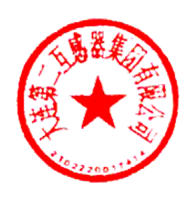 大连第二互感器集团有限公司2024年3月13日